ΘΕΜΑ: «Καθορισμός Τμημάτων, τάξεων, κατευθύνσεων και άλλων ενοτήτων Σχολικών Μονάδων Γενικής Παιδείας και Ειδικής Αγωγής  ΔΙΠΕ Λασιθίου» Ο Δ/ντής Α/θμιαςΕκπ/σης Λασιθίου  έχοντας υπόψη: 1. Το Π.Δ 79/2017 (ΦΕΚ 109/Α/2017) , άρθρο 7, παρ.2 και άρθρο 6, παρ. 2 όπως τροποποιήθηκε και ισχύει με την παρ.3 του άρθρου 50, του Ν. 4692/2020 (Α΄111) . 2. Το Νόμο 1566/1985 «Δομή και λειτουργία της Πρωτοβάθμιας και Δευτεροβάθμιας εκπαίδευσης και άλλες διατάξεις» (ΦΕΚ 167/Α/1985) άρθρα 2,3 και 4. 3. Την Κ.Υ.Α. με αριθμό Φ.3/897/97652/Γ1/25-9-2006, (ΦΕΚ 1507 Β΄) όπου προβλέπεται η οργανικότητα - λειτουργικότητα στα Δημοτικά Σχολεία. 4. Τις διατάξεις της παρ.14 του άρθρου 18 της αριθμ. Φ.353.1/324/105657/Δ1/8-10-2002 (ΦΕΚ 1340/τ.Β΄/16-10-2002) Υ.Α. «Καθορισμός των ειδικότερων καθηκόντων και αρμοδιοτήτων». 5. Τις διατάξεις της με αριθμ. 170405/ΓΓ1 (ΦΕΚ 6273/τ.Β΄/28-12-2021) Υ.Α. «Καθορισμός των ειδικότερων καθηκόντων και αρμοδιοτήτων των Διευθυντών Εκπαίδευσης». 6. Τη με αριθμ. Φ.353.1 / 120 / 88595 / Ε3/ 18-7-2022 ( ΑΔΑ:ΨΦΡ446ΜΤΛΗ-29Π) Υ.Α. με θέμα: « Τοποθέτηση Διευθυντών πρωτοβάθμιας και Δευτεροβάθμιας Εκπαίδευσης) 7. Το άρθρο 7, παρ. 4 του Ν.3848,ΦΕΚ71/19-5-20108. Την ανάγκη ισομερούς κατανομής των μαθητών των Δημοτικών Σχολείων και Νηπιαγωγείων περιοχής ευθύνης της Δ/νσης Π.Ε. Λασιθίου. 9. Τη με αριθμ.   Φ.6/ 48378 /Δ1/ 28-4-2023 εγκύκλιο του ΥΠΑΙΘ με θέμα: «Ενέργειες προγραμματισμού του εκπαιδευτικού έργου των Δημοτικών Σχολείων για το σχολικό έτος 2023- 2024 – Προγραμματισμός λειτουργίας Ολοήμερου Προγράμματος –Λήξη διδασκαλίας μαθημάτων σχολικού έτους 2023-2024». 10. Τη με αριθμ. Φ.6/48344/Δ1/28-04-2023εγκύκλιο του ΥΠΑΙΘ. με θέμα: «Ενέργειες Προγραμματισμού του Εκπαιδευτικού έργου των Νηπιαγωγείων για το σχολικό έτος 2023-2024 – Προγραμματισμός λειτουργίας Ολοήμερου Προγράμματος». 11. Τη με αριθμ. Φ.6/15035/Δ1 / 09-02-2023 εγκύκλιο του ΥΠΑΙΘ με θέμα: «Εγγραφές μαθητών/τριών στα Νηπιαγωγεία για το σχολικό έτος 2023-2023». 12. Τη με αριθμ.   Φ.6/15012/Δ1/ 9-2-2023 εγκύκλιο του ΥΠΑΙΘ με θέμα: «Εγγραφές μαθητών και μαθητριών στα Δημοτικά Σχολεία για το σχολικό έτος 2023-2024». Τη με αρ. πρωτ.: 2876/7-4-2023 απόφαση του Δ/ντή ΠΕ Λασιθίου  με θέμα : «ίδρυση επιπλέον τμημάτων γι ατο σχολικό έτος 2023-24 σε Δημοτικά Σχολεία και Ν/γεία της ΔΙΠΕ Λασιθίου» 14. Τις με αρ. πρωτ.: απόφαση  της ΠΔΕ Κρήτης με θέμα : «Συγκρότηση επιπλέον τμημάτων σε Δημοτικά Σχολεία της Διεύθυνσης Πρωτοβάθμιας Εκπαίδευσης Λασιθίου». 15. Τα στοιχεία του μαθητικού δυναμικού που προβλέπεται να φοιτήσει κατά το σχολικό έτος 2023- 2024 , στις σχολικές μονάδες της Π.Ε. Λασιθίου όπως έχουν αποσταλεί από τις Διευθύνσεις των Σχολικών Μονάδων. 16. Τις τοπικές γεωγραφικές συνθήκες και ιδιαιτερότητες της κάθε σχολικής μονάδας. 17.Τη με αρ. πρωτ.: 2876/7-4-2023 απόφαση του Δ/ντή ΠΕ Λασιθίου  με θέμα : «ίδρυση επιπλέον τμημάτων γι ατο σχολικό έτος 2023-24 σε Δημοτικά Σχολεία και Ν/γεία της ΔΙΠΕ Λασιθίου» 18. Τη με αρ. πρωτ. 7344/ 25/07/2023 απόφαση  της ΠΔΕ Κρήτης με θέμα : «Χωρισμός τμημάτων σε σχολικές μονάδες γενικής αγωγής Πρωτοβάθμιας Εκπαίδευσης Π.Ε. Λασιθίου για το σχολικό έτος 2023-2024» 19.Τη με αριθμ.  7070/25/ 07/ 2023 απόφαση  της ΠΔΕ Κρήτης με θέμα «Μείωση αριθμού μαθητών ανά τμήμα Ειδικών Δημοτικών Σχολείων για το σχολικό έτος 2023-2024»20. Τη με αριθμ. 7029/25/7/2023 απόφαση  της ΠΔΕ Κρήτης με θέμα «Ίδρυση επιπλέον τμημάτων στις σχολικές μονάδες της Δ/νσης Π.Ε. Λασιθίου για το σχολικό έτος 2023-2024»21.Την με αριθμ.  υπ. αριθμ. Φ.7/ΦΜ/98404/Δ1, ΦΕΚ Β 4215/10-8-2022 απόφαση της υφ. Παιδείας, με θέμα «Ορισμός σχολικών μονάδων Πρωτοβάθμιας Εκπαίδευσης με νέο, αναβαθμισμένο πρόγραμμα ολοήμερου για το σχολικό έτος 2022-23».22. Τα στοιχεία του μαθητικού δυναμικού που προβλέπεται να φοιτήσει κατά το σχολικό έτος 2023- 2024 , στις σχολικές μονάδες της Π.Ε. Λασιθίου όπως έχουν αποσταλεί από τις Διευθύνσεις των Σχολικών Μονάδων. 23. Τις τοπικές γεωγραφικές συνθήκες και ιδιαιτερότητες της κάθε σχολικής μονάδας. 13. ]Κοιν: 1. ΠΥΣΠΕ Λασιθίου2. Σύμβουλοι Εκπαίδευσης κλάδων ΠΕ 60 (Νηπιαγωγών), ΠΕ 70 (Δασκάλων) και ΠΕ 71 (ΕΑΕΕ) Λασιθίου (μέσω της Δ/νσης Π/θμιας Εκπ/σης) 4. Αναφερόμενες Σχολικές Μονάδες (μέσω της Δ/νσης Π/θμιας Εκπ/σης)Ο ΔΙΕΥΘΥΝΤΗΣ Π.Ε. ΛΑΣΙΘΙΟΥ ΜΑΜΑΚΗΣ ΓΕΩΡΓΙΟΣΕΛΛΗΝΙΚΗ ΔΗΜΟΚΡΑΤΙΑΥΠΟΥΡΓΕΙΟ ΠΑΙΔΕΙΑΣ ΚΑΙ ΘΡΗΣΚΕΥΜΑΤΩΝΠΕΡΙΦΕΡΕΙΑΚΗ Δ/ΝΣΗ Π/ΘΜΙΑΣ& Δ/ΘΜΙΑΣ ΕΚΠ/ΣΗΣ ΚΡΗΤΗΣΔ/ΝΣΗ Π/ΘΜΙΑΣ ΕΚΠ/ΣΗΣ  ΛΑΣΙΘΙΟΥΤαχ.Δ/νση:                 ΔΙΟΙΚΗΤΗΡΙΟΤ.Κ.-Πόλη:                  72100 – ΑΓΙΟΣ  ΝΙΚΟΛΑΟΣΠληροφορίες:           Μαμάκης ΓεώργιοςΤηλέφωνο:                2841340400Ηλεκτρον .Δ/νση:     mail@dipe.las.sch.grΙστότοπος:                 http://dipe.las.sch.gr                   Άγιος Νικόλαος :   28 /7/2023Αριθμ. Πρωτ.: 5554ΑΠΟΦΑΣΗΔΗΜΟΤΙΚΑ ΣΧΟΛΕΙΑΔΗΜΟΤΙΚΑ ΣΧΟΛΕΙΑΔΗΜΟΤΙΚΑ ΣΧΟΛΕΙΑΔΗΜΟΤΙΚΑ ΣΧΟΛΕΙΑΔΗΜΟΤΙΚΑ ΣΧΟΛΕΙΑΔΗΜΟΤΙΚΑ ΣΧΟΛΕΙΑΔΗΜΟΤΙΚΑ ΣΧΟΛΕΙΑΔΗΜΟΤΙΚΑ ΣΧΟΛΕΙΑΔΗΜΟΤΙΚΑ ΣΧΟΛΕΙΑΔΗΜΟΤΙΚΑ ΣΧΟΛΕΙΑΤΑΞΗ ΑΤΑΞΗ ΑΤΑΞΗ ΒΤΑΞΗ ΒΤΑΞΗ ΓΤΑΞΗ ΔΤΑΞΗ ΕΤΑΞΗ ΣΤΣΥΝΟΛΟΟΛΟΗΜΕΡΟ ΚΛΑΣΙΚΟΟΛΟΗΜΕΡΟ ΔΙΕΥΡΥΜ. ΤΜΗΜΑ ΕΝΤΑΞΗΣΔΗΜΟΣ ΑΓΙΟΥ ΝΙΚΟΛΑΟΥ       1ο Αγ Νικολάου11222222112012ο Αγ Νικολάου22333322153113ο Αγ Νικολάου 3322222314311+14ο Αγ Νικολάου 22222222122115ο Αγ.Νικολάου111121117100Ελούντας 2222222212311Κριτσάς 1111111161011ο Νεάπολης 1111111162012ο Νεάπολης  111111127201Σισίου 111111116101Καλό Χωριό  111111116100Κρούστα ΣΕ ΑΝΑΣΤΟΛΗ ΣΕ ΑΝΑΣΤΟΛΗ ΣΕ ΑΝΑΣΤΟΛΗ ΣΕ ΑΝΑΣΤΟΛΗ ΣΕ ΑΝΑΣΤΟΛΗ ΣΕ ΑΝΑΣΤΟΛΗ ΣΕ ΑΝΑΣΤΟΛΗ ΣΕ ΑΝΑΣΤΟΛΗ ΣΕ ΑΝΑΣΤΟΛΗ ΣΕ ΑΝΑΣΤΟΛΗ ΣΕ ΑΝΑΣΤΟΛΗ ΣΥΝΟΛΑ161717181817161810221410ΔΗΜΟΣ ΟΡΟΠΕΔΙΟΥΑγίου  Γεωργίου  111111116001 ΣΥΝΟΛΑ111111116001ΔΗΜΟΣ ΙΕΡΑΠΕΤΡΑΣ   1o Ιεράπετρας 11222222112112ο Ιεράπετρας 22332232144113ο Ιεράπετρας 22222222124114ο Ιεράπετρας 33223322153115ο Ιεράπετρας111111116201Κεντριού111111116200Νέας Ανατολής 111111116201Φερμών 11111111620Κάτω Χωριού 111111114100Παχειάς Άμμου 111111114100Μύρτου 11111113100Καλαμαύκας 111111111100Κουτσουρά 111111116101Μακρύ Γιαλού 111111116201Μαλών 111111111100 ΣΥΝΟΛΑ19191717181518141012948ΔΗΜΟΣ ΣΗΤΕΙΑΣ   1ο Σητείας1111211282012ο Σητείας  22222222122113ο Σητείας 22222222122114ο Σητείας  112221118201Παλαικάστρου  111111116100Πισκοκεφάλου  1111 1 1114200Σφάκας  11111114100Σκοπής  111111111100Ζάκρου  2100Αρμένων2100Γούδουρα  2100ΣΥΝΟΛΑ1010101011798611624ΕΙΔΙΚΑ ΔΗΜΟΤΙΚΑ ΣΧΟΛΕΙΑΕΙΔΙΚΑ ΔΗΜΟΤΙΚΑ ΣΧΟΛΕΙΑΕΙΔΙΚΑ ΔΗΜΟΤΙΚΑ ΣΧΟΛΕΙΑΕΙΔΙΚΑ ΔΗΜΟΤΙΚΑ ΣΧΟΛΕΙΑΕΙΔΙΚΑ ΔΗΜΟΤΙΚΑ ΣΧΟΛΕΙΑΕΙΔΙΚΑ ΔΗΜΟΤΙΚΑ ΣΧΟΛΕΙΑΕΙΔΙΚΑ ΔΗΜΟΤΙΚΑ ΣΧΟΛΕΙΑΕΙΔΙΚΑ ΔΗΜΟΤΙΚΑ ΣΧΟΛΕΙΑΕΙΔΙΚΑ ΔΗΜΟΤΙΚΑ ΣΧΟΛΕΙΑΕΙΔΙΚΑ ΔΗΜΟΤΙΚΑ ΣΧΟΛΕΙΑΕΙΔΙΚΑ ΔΗΜΟΤΙΚΑ ΣΧΟΛΕΙΑΕΙΔΙΚΑ ΔΗΜΟΤΙΚΑ ΣΧΟΛΕΙΑ ΕΙΔΙΚΟ ΔΗΜΟΤΙΚΟ ΣΧΟΛΕΙΟ ΑΓΙΟΥ ΝΙΚΟΛΑΟΥ777777777000 ΕΙΔΙΚΟ ΔΗΜΟΤΙΚΟ ΣΧΟΛΕΙΟ ΙΕΡΑΠΕΤΡΑΣ 444444444000 ΕΙΔΙΚΟ ΔΗΜΟΤΙΚΟ ΣΧΟΛΕΙΟ  ΣΗΤΕΙΑΣ222222222000ΣΥΝΟΛΑ131313131313131313000ΝΗΠΙΑΓΩΓΕΙΑΝΗΠΙΑΓΩΓΕΙΑΝΗΠΙΑΓΩΓΕΙΑΝΗΠΙΑΓΩΓΕΙΑΝΗΠΙΑΓΩΓΕΙΑΝΗΠΙΑΓΩΓΕΙΑΝΗΠΙΑΓΩΓΕΙΑΝΗΠΙΑΓΩΓΕΙΑΝΗΠΙΑΓΩΓΕΙΑΝΗΠΙΑΓΩΓΕΙΑΔΗΜΟΣ ΑΓΙΟΥ ΝΙΚΟΛΑΟΥΠΡΩΙΝΑΠΡΩΙΝΑΠΡΩΙΝΑΠΡΩΙΝΑΠΡΩΙΝΑΠΡΩΙΝΑΠΡΩΙΝΑΠΡΩΙΝΑΠΡΩΙΝΑ1ο Αγ. Νικολάου4444444442102ο Αγ. Νικολάου2222222221003ο Αγ. Νικολάου2222222222104ο Αγ. Νικολάου5555555553015ο Αγ.Νικολάου2222222222106ο Αγ.Νικολάου2222222221007ο Αγ.Νικολάου111111111100Ελούντας333333333200Κριτσάς2222222222001ο Νεάπολης2222222222002ο Νεάπολης 222222222201Σεισίου222222222100Καλού Χωριού111111111100ΣΥΝΟΛΑ3030303030303030302232ΔΗΜΟΣ ΟΡΟΠΕΔΙΟΥΑγίου Γεωργίου111111111100ΣΥΝΟΛΑ111111111100ΙΕΡΑΠΕΤΡΑΣΙΕΡΑΠΕΤΡΑΣΙΕΡΑΠΕΤΡΑΣΙΕΡΑΠΕΤΡΑΣΙΕΡΑΠΕΤΡΑΣΙΕΡΑΠΕΤΡΑΣΙΕΡΑΠΕΤΡΑΣΙΕΡΑΠΕΤΡΑΣΙΕΡΑΠΕΤΡΑΣΙΕΡΑΠΕΤΡΑΣΙΕΡΑΠΕΤΡΑΣΙΕΡΑΠΕΤΡΑΣΙΕΡΑΠΕΤΡΑΣ1ο Ιεράπετρας2222222222102ο Ιεράπετρας2222222222103ο Ιεράπετρας2222222222004ο Ιεράπετρας2222222222005ο Ιεράπετρας 2222222222116ο Ιεράπετρας 2222222222007ο Ιεράπετρας222222222210Κεντριού222222222210Νέας Ανατολής 111111111100Φερμών111111111100Κάτω Χωριού111111111100Μύρτου111111111100Παχειάς Άμμου111111111100Μαλών ΣΕ ΑΝΑΣΤΟΛΗ ΣΕ ΑΝΑΣΤΟΛΗ ΣΕ ΑΝΑΣΤΟΛΗ ΣΕ ΑΝΑΣΤΟΛΗ ΣΕ ΑΝΑΣΤΟΛΗ ΣΕ ΑΝΑΣΤΟΛΗ ΣΕ ΑΝΑΣΤΟΛΗ ΣΕ ΑΝΑΣΤΟΛΗ ΣΕ ΑΝΑΣΤΟΛΗ ΣΕ ΑΝΑΣΤΟΛΗ ΣΕ ΑΝΑΣΤΟΛΗ ΣΕ ΑΝΑΣΤΟΛΗΜακρύ Γιαλού222222222100Γρα Λυγιας222222222200Κουτσουρά 111111111100ΣΥΝΟΛΑ2626262626262626262551ΔΗΜΟΣ ΣΗΤΕΙΑΣ1ο Σητείας 1111111111002ο Σητείας 1111111111003ο Σητείας 2222222221014ο Σητείας 2222222221005ο Σητείας 1111111111006ο Σητείας 222222222100Παλαικάστρου 111111111100Πισκοκεφάλου111111111100Σφάκας111111111100Σκοπής111111111100Ζήρου111111111100Ζάκρου111111111100Γούδουρα 111111111100ΣΥΝΟΛΑ1616161616161616161301ΕΙΔΙΚΑ Ν/ΓΕΙΑ ΕΙΔΙΚΑ Ν/ΓΕΙΑ ΕΙΔΙΚΑ Ν/ΓΕΙΑ ΕΙΔΙΚΑ Ν/ΓΕΙΑ ΕΙΔΙΚΑ Ν/ΓΕΙΑ ΕΙΔΙΚΟ Ν/ΓΕΙΟ ΑΓΙΟΥ ΝΙΚΟΛΑΟΥ1000ΕΙΔΙΚΟ Ν/ΓΕΙΟ ΙΕΡΑΠΕΤΡΑΣΣΕ ΑΝΑΣΤΟΛΗ ΣΕ ΑΝΑΣΤΟΛΗ ΣΕ ΑΝΑΣΤΟΛΗ ΣΕ ΑΝΑΣΤΟΛΗ  ΕΙΔΙΚΟ Ν/ΓΕΙΟ  ΣΗΤΕΙΑΣ1000ΣΥΝΟΛΑ2000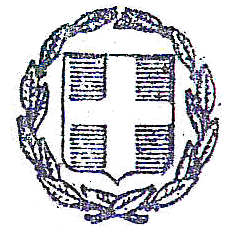 